СИМФОНИЯ №7 (фрагмент I части)Тема нашествияПартитура для ансамбля флейтистов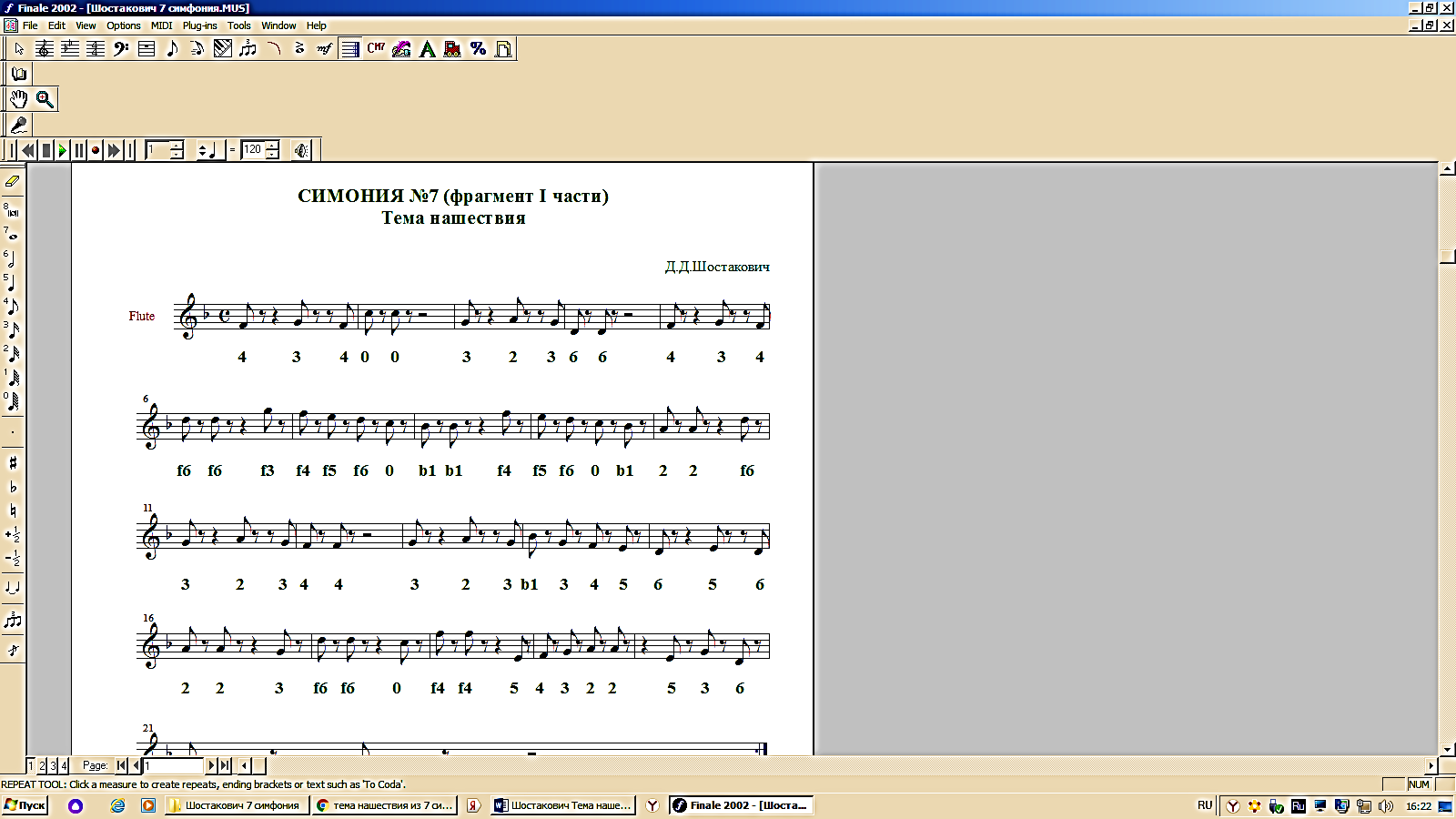 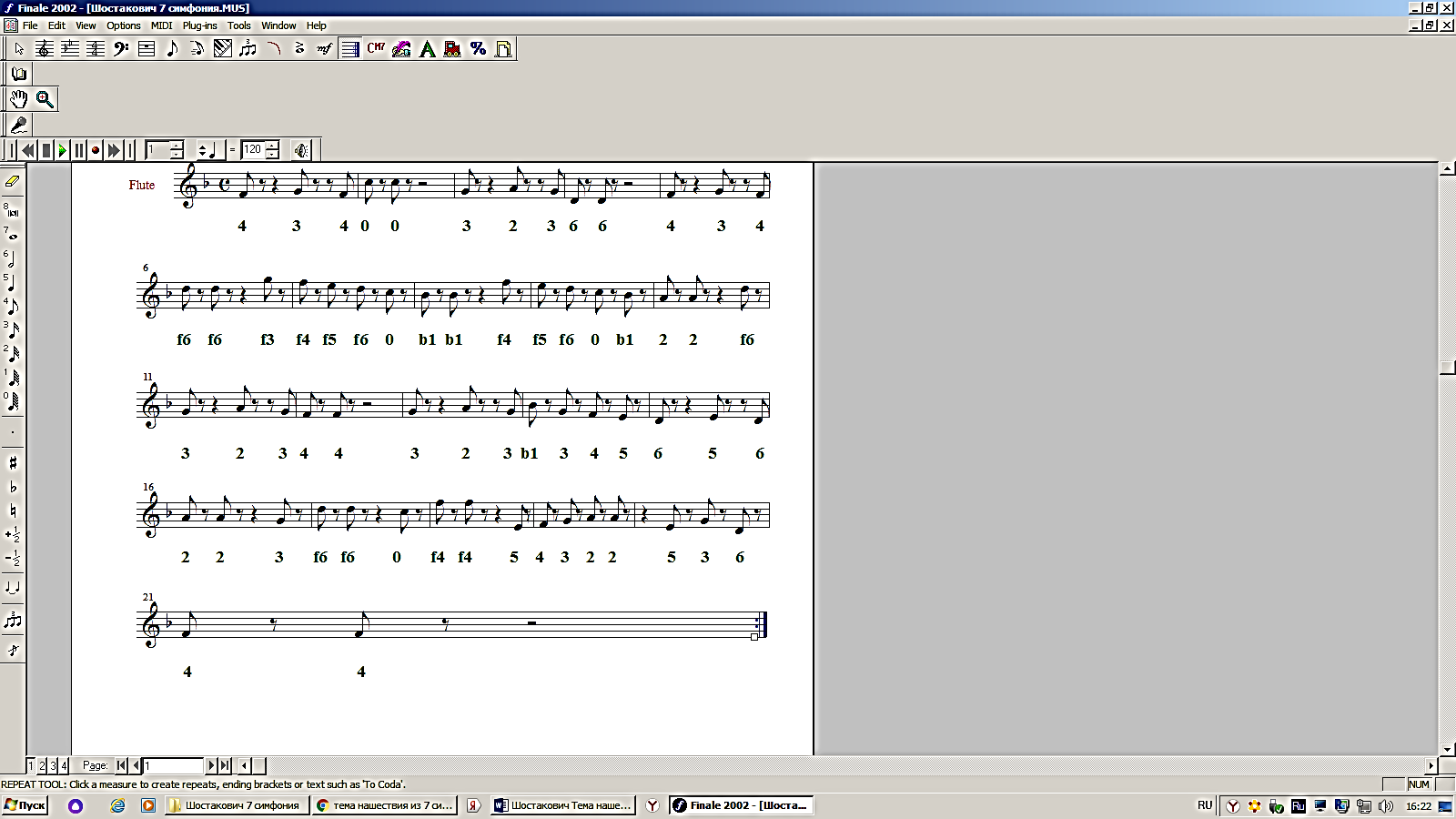 